Format đáp án:- Font: Times New Roman- Size: 13Ngày biên soạn:  23/10/2021	Giảng viên biên soạn đề thi: TS. Trịnh Thị Thúy	Ngày kiểm duyệt:  25/10/2021Trưởng (Phó) Khoa/Bộ môn kiểm duyệt đề thi: ThS. Từ Tuấn CườngSau khi kiểm duyệt đề thi, Trưởng (Phó) Khoa/Bộ môn gửi về Trung tâm Khảo thí qua email: khaothivanlang@gmail.com bao gồm file word và file pdf (được đặt password trên 1 file nén/lần gửi) và nhắn tin password + họ tên GV gửi qua Số điện thoại Thầy Phan Nhất Linh (0918.01.03.09).TRƯỜNG ĐẠI HỌC VĂN LANGTRƯỜNG ĐẠI HỌC VĂN LANGĐÁP ÁN KẾT THÚC HỌC PHẦNĐÁP ÁN KẾT THÚC HỌC PHẦNĐÁP ÁN KẾT THÚC HỌC PHẦNĐÁP ÁN KẾT THÚC HỌC PHẦNKHOA DU LỊCHKHOA DU LỊCHKHOA DU LỊCHHọc kỳ: INăm học:2021 - 2022Mã học phần: 211_7TC0220_01                                                 Tên học phần: Quản trị tài chính                        Mã học phần: 211_7TC0220_01                                                 Tên học phần: Quản trị tài chính                        Mã học phần: 211_7TC0220_01                                                 Tên học phần: Quản trị tài chính                        Mã học phần: 211_7TC0220_01                                                 Tên học phần: Quản trị tài chính                        Mã học phần: 211_7TC0220_01                                                 Tên học phần: Quản trị tài chính                        Mã học phần: 211_7TC0220_01                                                 Tên học phần: Quản trị tài chính                        Mã nhóm lớp HP:Thời gian làm bài:75 (phút)75 (phút)75 (phút)75 (phút)75 (phút)Hình thức thi:Tự luận – Được sử dụng tài liệuTự luận – Được sử dụng tài liệuTự luận – Được sử dụng tài liệuTự luận – Được sử dụng tài liệuTự luận – Được sử dụng tài liệuCách thức nộp bài phần tự luận (Giảng viên ghi rõ): - Upload file bài làm (word, excel, pdf…);Cách thức nộp bài phần tự luận (Giảng viên ghi rõ): - Upload file bài làm (word, excel, pdf…);Cách thức nộp bài phần tự luận (Giảng viên ghi rõ): - Upload file bài làm (word, excel, pdf…);Cách thức nộp bài phần tự luận (Giảng viên ghi rõ): - Upload file bài làm (word, excel, pdf…);Cách thức nộp bài phần tự luận (Giảng viên ghi rõ): - Upload file bài làm (word, excel, pdf…);Cách thức nộp bài phần tự luận (Giảng viên ghi rõ): - Upload file bài làm (word, excel, pdf…);Lần 1Lần 1Lần 1Lần 1Lần 1Lần 1Câu hỏiĐáp ánĐiểm Câu 1 (2đ)EOQ (1đ)n (0.5đ)TC (0.5đ)Câu 2 (4đ)Tổng chi phí (0.5đ)Tổng chi phí / khách (0.5đ)Doanh thu (0.5đ)Doanh thu / khách (0.5đ)Câu 3 (4đ)Giải thích và cho ví dụ về các yếu tố ảnh hưởngĐộ dài chu kỳ hoạt độngTính chất của công việc kinh doanhQuy mô của doanh nghiệpChu kỳ kinh doanhTính chất mùa vụCông nghệ kỹ thuật và vòng đời của sản phẩmHạn mức tín dụngSố tiền có sẵnHiệu quả hoạt độngSức mạnh của đối thủ cạnh tranhLạm phátTriển vọng tăng trưởngGiải thích mỗi yếu tố 0.25đ.Mỗi 3 ví dụ được 0.25đTổng10đ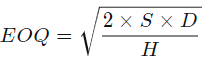 